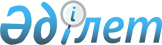 О Плане мероприятий по исполнению поручений Президента Республики Казахстан, вытекающих из его выступления 10 ноября 1999 года на церемонии принесения присяги вновь назначенными членами Правительства
					
			Утративший силу
			
			
		
					Постановление Правительства Республики Казахстан от 26 февраля 2000 года N 303. Утратило силу - постановлением Правительства РК от 17 августа 2000 г. N 1269 ~P001269

      В целях исполнения поручений Президента Республики Казахстан, вытекающих из его выступления 10 ноября 1999 года на церемонии принесения присяги вновь назначенными членами Правительства страны Правительство Республики Казахстан постановляет: 

      1. Утвердить прилагаемый План мероприятий по исполнению поручений Президента Республики Казахстан, вытекающих из его выступления 10 ноября 1999 года на церемонии принесения присяги вновь назначенными членами Правительства Республики Казахстан (далее - План). 

      2. Руководителям государственных органов Республики Казахстан обеспечить реализацию мероприятий, определенных Планом и представлять Министерству экономики Республики Казахстан: 

      ежемесячно, не позднее 3-го числа месяца, следующего за отчетным, информацию о выполнении мероприятий Плана; 

      ежеквартально, не позднее 5-го числа месяца, следующего за отчетным кварталом, аналитическую справку о ходе реализации Плана. 

      3. Министерству экономики Республики Казахстан представлять Правительству Республики Казахстан: 

      ежемесячно, не позднее 10 числа месяца, следующего за отчетным, сводную информацию о выполнении мероприятий Плана;     ежеквартально, не позднее 15 числа месяца, следующего за отчетным кварталом, сводный аналитический доклад о ходе реализации Плана.     4. Контроль за исполнением настоящего постановления возложить на Заместителя Премьер-Министра Республики Казахстан Утембаева Е.А.     5. Настоящее постановление вступает в силу со дня подписания.     Премьер-Министр  Республики Казахстан                                                    Утвержден                                           постановлением Правительства                                               Республики Казахстан                                           от 26 февраля 2000 года N 303                    План мероприятий по исполнению поручений      Президента Республики Казахстан, вытекающих из его выступления          10 ноября 1999 года на церемонии принесения присяги вновь                    назначенными членами Правительства      Сноска. Внесены изменения - постановлением Правительства РК от 17 апреля 2000 г. N 591  P000591_ ; постановлением Правительства Республики Казахстан от 26 июня 2000 года N 944  P000944_ ; от 25 июля 2000 г. N 1103 P001103_ .---------------------------------------------------------------------------     Мероприятие          !Форма завершения ! Ответственные !   Срок                               !                 ! за исполнение ! исполнения ---------------------------------------------------------------------------          1               !       2         !       3       !      4---------------------------------------------------------------------------     Первое задание.  Анализ причин и принятие мер по сокращению                                   бюджетного дефицита (МФ, МГД, МЭ)---------------------------------------------------------------------------1.1. Разработать проект    Проект Налогового    МГД, МФ, МЭ, август 2000 г.     Налогового кодекса    кодекса Республики   другие                                 Казахстан            министерства                                                и ведомства    ---------------------------------------------------------------------------1.2. Совершенствовать      Проекты нормативных  МФ, МЭ, МГД    Постоянно     нормативную           правовых актов     правовую базу по           государственным      финансам в части:       дальнейшего     уточнения функций     центральных и     местных исполнительных     органов в части     финансирования     бюджетных программ;       совершенствования     порядка разработки     республиканского и     местных бюджетов;       дальнейшего      внедрения нормативных     методов планирования     государственного      бюджета1.3. Подготовить Доклад    Проект Доклада       МФ, МГД, МЭ    Сентябрь     с факторным анализом  Президенту                          2000 г.     причин, вызывающих    Республики Казахстан     рост дефицита бюджета1.4. Разработать меры на   Предложения в        МФ, МГД, МЭ    Ноябрь     основе факторного     Правительство                       2000 г.     анализа причин,       Республики Казахстан     вызывающих рост     дефицита бюджета,     принятие которых     позволит сократить в     ближайшие годы     имеющийся в стране     бюджетный дефицит1.5. Реализовать проект    Отчет Правительству  МГД            Июнь,      Всемирного банка      Республики Казахстан                декабрь,     "Модернизация                                             ежегодно     налогового      администрирования" -     КZ-3867. Создать     информационную     налоговую      интегрированную      систему Республики     Казахстан1.6. При разработке        Информация           МФ             Сентябрь     бюджета республики    Правительству                     2000-2001 гг.     обеспечить его        Республики     дефицит в 2001 году   Казахстан     на уровне 2,2% к ВВП,     2002 году - 1,2% к     ВВП1.7. Усилить работу по     Информация           МФ           Ежеквартально     обеспечению в         Правительству     запланированных       Республики     объемах поступлений   Казахстан     в бюджет средств от     приватизации объектов     государственной     собственности и     погашения ранее     выданных из бюджета     кредитов1.8. Принять меры по       Информация           МФ, акимы      Июнь,        сбалансированию       Правительству        областей, гг.  декабрь,     местных бюджетов      Республики           Алматы и       ежегодно     с учетом ранее        Казахстан            Астаны              накопленного долга     местных исполнительных     органов, включая долг     по возврату ранее     полученных бюджетных     ссуд (кредитов), и     устанавливаемого     лимита долга на     соответствующий     финансовый год1.9. Разработать проект    Проект Закона        МФ, МЭ          Август     Закона Республики     Республики                           2000 г.     Казахстан             Казахстан                 "О субвенциях и     бюджетных изъятиях"1.10. Осуществлять         Отчет Правительству  МФ, МЭ,         июль,       ежегодную оценку     Республики           Нацбанк (по     ежегодно      состояния и          Казахстан, копия     согласованию)      прогноза на          Министерству      предстоящий 10-      экономики      летний период        Республики Казахстан      государственного и      гарантированного          государством      заимствования и долга---------------------------------------------------------------------------    Второе задание.  Продолжение системной реформы экономики, финансов,                     правовой реформы и реформы социальной сферы---------------------------------------------------------------------------2.1. Реформа экономики (МЭ, МФ, Нацбанк (по согласованию)--------------------------------------------------------------------------2.1.1. Разработать         Проект Указа         АСП (по         Ноябрь       стратегические      Президента           согласованию),  2000 г.       планы развития      Республики Казахстан центральные и       Республики                               местные          Казахстан                                исполнительные        на 2001-2010 годы                        органы2.1.2. Разработать         Информация           МЭ, акимы       Март       стратегические      Правительству        областей, гг.   2001 г.       планы развития      Республики           Астаны и Алматы,        областей, гг.       Казахстан об         АСП (по        Астаны и Алматы на  утвержденных         согласованию)       2001-2005 годы      планах               2.1.3. Разрабатывать       Проект постановления МЭ, Нацбанк     Сентябрь,       ежегодные           Правительства        (по             ежегодно        индикативные        Республики Казахстан согласованию),              планы социально-                         АСП (по       экономического                           согласованию),       развития                                 министерства и       Республики                               ведомства,       Казахстан                                национальные                                                 компании (по                                                согласованию),                                                акимы областей,                                                гг. Астаны и                                                Алматы2.1.4. Разрабатывать       Информация           МЭ, акимы       Декабрь,        ежегодные           Правительству        областей, гг.   ежегодно       индикативные планы  Республики           Астаны и           социально-          Казахстан об         Алматы       экономического      утвержденных планах       развития регионов2.1.5. Разработать         Проект               МЭ, АСП (по     Февраль       нормативный         постановления        согласованию)   2000 г.       правовой акт,       Правительства       разъясняющий, что   Республики       должна включать в   Казахстан       себя        Государственная       программа,        Концепция, и другие       подобные документы2.1.6. Разработать проект  Проект Закона        МГД, МЭ, МФ,    Март       Закона Республики   Республики           МСХ, МЭИТ       2000 г.       Казахстан "О        Казахстан       внесении изменений       и дополнений в Закон       Республики Казахстан       "О банкротстве"2.1.7. Разработать проект  Проект Закона        МЭ, МТК, АЗО,   Февраль       Закона Республики   Республики           МСХ, МВД, МЮ,   2000 г.       Казахстан "О        Казахстан            МЭИТ, МОН,        внесении изменений                       МКИОС, МТСЗ,       и дополнений в Закон                     МГД       Республики Казахстан       "О лицензировании"          2.1.8. Разработать проект  Проект               МЭ, центральные Декабрь        Генеральной схемы   постановления        и местные       2002 г.       развития и          Правительства        исполнительные       размещения          Республики           органы       производительных    Казахстан            сил Республики       Казахстан до 2015       года2.1.9. Принять необходимые  Информация          МФ, МГД, МЭ, Ежеквартально        меры по полному      Правительству       МСХ       выполнению           Республики       Программы            Казахстан       приватизации и        повышения        эффективности             управления       государственным       имуществом на 1999-       2000 годы2.1.10. Продолжить          Проекты             МЭ, МЭИТ, МСХ,  Март       политику импортных   постановлений       МГД, МИД        2000 г.       тарифов,             Правительства                       июнь,        направленную на      Республики                          декабрь,       диверсификацию       Казахстан (по                       ежегодно       экономики и          согласованию с       расширение основ     Таможенным       Общего таможенного   союзом)       тарифа государств-       участников соглашения       о Таможенном союзе       и Едином экономическом       пространстве2.1.11. Провести много- и    Отчет Правительству  МЭ, МИД       Январь,          двусторонние          Республики                         июль,       переговоры по         Казахстан                          ежегодно       вступлению Республики        Казахстан       в ВТО2.1.12. Разработать проект   Проект Закона        АМБ           Февраль         Закона Республики     Республики                         2000 г.       Казахстан "О          Казахстан       коммерческой тайне",         в соответствии с       требованиями ВТО по       торговым аспектам       прав интеллектуальной       собственности2.1.13. Разработать и        Проект              МГД, МЭ, МФ,   Декабрь        внедрить вексельный   постановления       МЭИТ, МТК      2000 г.       механизм решения      Правительства       проблем неплатежей    Республики       и оздоровления        Казахстан       экономики организаций       в Республике       Казахстан2.1.14. Разработать проект   Проект Закона       Нацбанк (по    Март        Закона Республики     Республики          согласованию), 2000 г.       Казахстан "О лизинге" Казахстан           МФ, МЭИТ, МГД2.1.15. Разработать проект   Проект Закона       АМБ            Май 2000 г.       Закона Республики     Республики       Казахстан "О          Казахстан       конкуренции и       ограничении       монополистической       деятельности"      ---------------------------------------------------------------------------  2.2. Реформа финансов (Нацбанк (по согласованию), МФ)---------------------------------------------------------------------------2.2.1. Ввести официальную   Постановление        Нацбанк (по   В течение       учетную ставку       правления Нацбанка   согласованию) 2000 г.       Нацбанка2.2.2. Поддерживать         Информация           Нацбанк (по   В течение       официальные ставки   Правительству        согласованию) 2000 г.       Нацбанка на слабо    Республики       положительном        Казахстан       уровне в реальном       выражении2.2.3. Разработать проект   Проект Закона        Нацбанк (по   Февраль          Закона Республики    Республики           согласованию) 2000 г.        Казахстан "О         Казахстан       внесении изменений       и дополнений в        некоторые        законодательные       акты Республики       Казахстан по        вопросам банковской       тайны"2.2.4. Разработать          Проект Указа         Нацбанк (по    Июнь              "Государственную     Президента           согласованию), 2000 г.       программу развития   Республики           МТСЗ, МГД, МФ,       страхования на       Казахстан            МЭ       2000-2002 гг."2.2.5. Совершенствовать     Проекты нормативных  Нацбанк (по    Постоянно       систему надзора      правовых актов       согласованию)       и регулирования       деятельности        страховых        компаний, приведение       ее в соответствие с       международными       стандартами2.2.6. Совершенствовать     Проекты нормативных  Нацбанк (по    Постоянно       лицензирование и     правовых актов       согласованию)        пруденциальное       регулирование       деятельности банков       и организаций,       осуществляющих       отдельные виды       банковских операций2.2.7. Совершенствовать     Проекты нормативных  Нацбанк (по    Сентябрь        денежно-кредитную    правовых актов       согласованию)  2000 г.       статистику в       соответствии с       методологией МВФ2.2.8. Совершенствовать     Проекты нормативных  Нацбанк (по    Постоянно       систему              правовых актов       согласованию)       обязательного       коллективного       гарантирования       (страхования) вкладов       (депозитов)    ---------------------------------------------------------------------------    2.3. Реформы правовой системы (МЮ)---------------------------------------------------------------------------2.3.1. Разработать            Проект Указа        МЮ             Ноябрь       Государственную        Президента                         2000 г.       программу правовой     Республики       реформы (второй этап)  Казахстан2.3.2. Совершенствовать       Проекты             МЮ             Постоянно       нормативную правовую   нормативных       базу, регулирующую     правовых актов       государственную       регистрацию       нормативных правовых       актов2.3.3. Разработать План       Проект              МЮ, центральные Декабрь       законопроектных работ  постановления       исполнительные  2000 и       на 2001 год            Правительства       органы          2001 гг.       на 2002 год            Республики                                     Казахстан---------------------------------------------------------------------------    2.4. Реформы в социальной сфере (МТСЗ, МОН, АЗО)---------------------------------------------------------------------------    Обеспечение занятости (МТСЗ)---------------------------------------------------------------------------2.4.1. Разработать проект     Проект Закона        МТСЗ           Сентябрь       Закона Республики      Республики                          2000 г.         Казахстан "О           Казахстан       государственной       адресной социальной       помощи малоимущему       населению"2.4.2. Разработать            Проект Указа        Утембаев Е.А.,  1 апреля        Государственную        Президента          МЭ, МТСЗ, МОН,  2000 г.       программу борьбы с     Республики          АС       бедностью и            Казахстан       безработицей2.4.3. Разработать Правила    Проект              МТСЗ            Февраль       регистрации и учета    постановления                       2000 г.       безработных            Правительства                              Республики                              Казахстан2.4.4. Подготовить к          Проект Закона       МТСЗ            Июнь        ратификации конвенцию  Республики                          2000 г.       МОТ "Об организации    Казахстан       служб занятости"---------------------------------------------------------------------------       Образование (МОН)      ---------------------------------------------------------------------------2.4.5. Разработать            Проект Указа        АСП (по         Июль            Государственную        Президента          согласованию),  2000 г.       программу              Республики          МОН       "Образование"          Казахстан2.4.6. Разработать меры по    Проект              МОН             Апрель        развитию начального    постановления                       2000 г.       и среднего             Правительства       профессионального      Республики       образования в          Казахстан       республике2.4.7. Обеспечить полный      Отчет               МОН, акимы  Ежеквартально       охват обучением        Правительству       областей,       детей школьного        Республики          гг. Астаны         возраста, в том числе  Казахстан и         и Алматы       детей с ограниченными  Министерству       возможностями в        экономики       развитии, детей-сирот  Республики       и детей, оставшихся    Казахстан       без попечения        родителей, детей из       многодетных и        малообеспеченных семей,       детей из населенных        пунктов, не имеющих       соответствующих       общеобразовательных       школ. Организовать       работу фондов        всеобуча, питание       учащихся, подвоз       детей до мест       обучения2.4.8. Организовать           Отчет               МОН, акимы     Октябрь,       предшкольную           Правительству       областей,      ежегодно       подготовку 5(6)-       Республики          гг. Астаны         летних детей           Казахстан           и Алматы2.4.9. Разработать проект     Проект              МОН, акимы     Февраль        постановления          постановления       областей,      2000 г.       Правительства          Правительства       гг. Астаны       Республики             Республики          и Алматы       Казахстан "О           Казахстан       некоторых вопросах       интеграции        образования и науки       Республики Казахстан"2.4.10. Разработать проект    Проект              МОН            Февраль       распоряжения           распоряжения                       2000 г.       Президента Республики  Президента       Казахстан "Вопросы     Республики       Казахского             Казахстан       государственного       университета имени       Аль-Фараби и       Евразийского        университета имени       Л.Н.Гумилева"2.4.11. Разработать единую    Проекты             МОН            Ноябрь        национальную систему   нормативных                        2000 г.       оценки качества        правовых актов       образования с целью       реализации       международных       соглашений о признании       документов об       образовании---------------------------------------------------------------------------     Здравоохранение (АЗО)---------------------------------------------------------------------------2.4.12. Обеспечить широкую    Отчет              МКИОС,     Ежеквартально         информационно-         Правительству      АЗО, акимы        пропагандистскую       Республики         областей,       поддержку кампании     Казахстан          гг. Астаны и       за здоровый образ                         Алматы       жизни, правильное       питание, соблюдение       правил личной        гигиены и санитарии2.4.13. Рассмотреть           Доклад             АЗО, Нацбанк   Март       возможность введения   Правительству      (по            2000 г.       новой модели           Республики         согласованию),        медицинского           Казахстан          МФ          страхования2.4.14  Совершенствовать      Проект             АЗО            Январь        систему оплаты         постановления                     2000 г.       медицинских услуг:     Правительства       разработать и          Республики       утвердить Порядок      Казахстан       оплаты медицинской       помощи, оказываемой       юридическими и       физическими лицами;       перейти на модель      Проект            АЗО             Июль       частичного             нормативного                      2000 г.       фондодержания в        правового акта           организациях       первичной медико-       санитарной помощи2.4.15. Разработать           Проект            АЗО, МФ         Февраль       Концепцию              постановления                     2000 г.       приватизации           Правительства       в сфере                Республики       здравоохранения на     Казахстан       2000-2002 годы---------------------------------------------------------------------------    Третье задание.  Анализ проводимой инвестиционной политики и принятие    мер по устранению выявленных ошибок, привлечение только надежных                      и солидных инвесторов (АИ, МЭ, МИД)---------------------------------------------------------------------------3.1. Разработать ежегодный    Проект            АИ, МИД         Февраль,        план информационной      постановления                     ежегодно        работы по презентации    Правительства     инвестиционных           Республики     возможностей             Казахстан     Республики Казахстан   3.2. Разработать Программу    Проект            АИ, МИД,        Декабрь         привлечения прямых       постановления     Нацбанк (по     2000 г.     инвестиций в             Правительства     согласованию),       Республике Казахстан     Республики        МФ, МГД, МЭ,     на период 2001-          Казахстан         МСХ, МЭИТ                    2002 гг.3.3. Разработать проект       Проект Закона     АИ, МФ, МГД,    Август     Закона Республики        Республики        МИД, МЭ, НКЦБ   2000 г.     Казахстан "Об            Казахстан         (по      инвестициях" на базе                       согласованию),     действующих законов                        Нацбанк (поZ949000_  "Об иностранных                   (согласованию)     инвестициях" и Z970075_  "О     государственной      поддержке прямых      инвестиций",     предусматривающий в     себе совершенствование     государственной     поддержки прямых     инвестиций в      приоритетные секторы     экономики, включая     систему стимулов,     направленную на     содействие реализации     инвестиционных      проектов3.4. Совершенствовать         Проекты           АИ, МПРОС, МЮ,   Апрель         законодательство в       нормативных       МФ, МГД          2000 г.     сфере недропользования   правовых актов3.5. Продолжить практику      Отчет             АИ, МИД          Май     крупных саммитов с       Правительству                      2000 г.     участием иностранных     Республики     инвесторов               Казахстан и      (Экономический           Министерству     саммит "Евразия-2000")   экономики                              Республики                              Казахстан3.6. Разработать Программу    Проект            МЭ               Август      государственных          постановления                      2000 г.     инвестиций Республики    Правительства     Казахстан на 2000-       Республики     2002 годы                Казахстан3.7. Внести изменения         Проект            МЭ               Март       и дополнения в Правила   постановления                      2000 г.     разработки и реализации  Правительства     Программы                Республики     государственных          Казахстан     инвестиций---------------------------------------------------------------------------     Четвертое задание.  Усиление борьбы с коррупцией     (Госкомиссия по борьбе с коррупцией (по согласованию),      КНБ (по согласованию), МВД)---------------------------------------------------------------------------4.1. Разработать              Проект Указа      Госкомиссия по   Декабрь      Государственную          Президента        борьбе с         2000 г.     программу по борьбе с    Республики        коррупцией (по       коррупцией и             Казахстан         согласованию),     преступностью на                           Генпрокуратура     период 2001-2005 годы                     (по согласованию),                                                КНБ (по                                                   согласованию),                                                МВД, МГД, АГС,                                                 МТК4.2. Внести изменения         Проект Закона     Госкомиссия по   Декабрь     и дополнения в Закон     Республики        борьбе с         2000 г.     Республики Казахстан     Казахстан         коррупцией (поZ980267_  "О борьбе с                       согласованию),     коррупцией" с учетом                       Генпрокуратура     наработанной практики                      (по согласованию),     в сфере борьбы с                           КНБ (по     коррупцией                                 согласованию),                                                МВД, МГД, АГС4.3. Внести изменения         Проект Указа      АГС (по          Сентябрь       в Указ Президента        Президента        согласованию),   2000 г.     Республики Казахстан     Республики        КНБ (по      от 26 мая 1997 года      Казахстан         согласованию)     "Об утверждении     инструкции по     обязательной     проверке граждан,     поступающих на     государственную     службу в Республике     Казахстан"4.4. Освещать в СМИ           Отчет             МКИОС, КНБ       Декабрь      вопросы криминогенной    Правительству   (по согласованию), 2000 г.     обстановки, состояние    Республики       Госкомиссия по     борьбы с коррупцией      Казахстан        борьбе с       и преступностью                           коррупцией (по                                               согласованию)4.5. Разработать              Программы        Центральные и     Март     ведомственные            (планы)          местные           2000 г.     Программы (Планы)        действий,        исполнительные     действий,                утвержденные     органы      предусматривающие,       приказом     в первую очередь,        руководителя      решение                  центрального или     вопросов действенной     местного     борьбы с коррупционными  исполнительного     явлениями, всемерную     органа     экономию материальных     и финансовых средств,         соблюдение в повседневной Отчет                          Ежеквартально     деятельности норм этики   Правительству     государственного          Республики      служащего                 Казахстан---------------------------------------------------------------------------     Пятое задание.  Поддержка отечественного товаропроизводителя.     Создание благоприятных условий для предпринимательской активности     граждан (МЭИТ, МСХ, АМБ, МЭ)---------------------------------------------------------------------------     Промышленность  (МЭИТ)    ---------------------------------------------------------------------------5.1. Разработать Программу   Проект            МЭИТ           Сентябрь     постановления           постановления                    2000 г.           инновационного развития Правительства                                 Республики Казахстан    Республики                             Казахстан5.2. Формировать режим         Отчет           МЭ, МЭИТ, МФ   Январь      свободной торговли в      Правительству                  2001 г.     рамках СНГ                Республики                               Казахстан5.3. Разработать Программу     Проект          МЭИТ, МЭ,      Июнь 2000 г.     импортозамещения          постановления   акимы областей,                                 Правительства   гг. Астаны и                               Республики      Алматы                               Казахстан 5.4. Реализовать Программу     Отчет           МЭИТ           Январь 2001-      восстановления и          Правительству                  2002 гг.     развития легкой           Республики     промышленности            Казахстан,      Казахстана                Министерству     на 2001 - 2002 годы       экономики5.5. Разработать, утвердить    Совместный      МЭИТ, АМБ, ОАО  Декабрь     и ввести в действие       приказ Министра "KEGOC" (по     2000 г.     методологию расчета       энергетики,     согласованию)     тарифов на услуги         индустрии и     Национальной              торговли      электросетевой            Республики     компании, создать равно   Казахстан и     выгодные условия для      Председателя     всех участников           Агентства     оптового рынка            Республики     электроэнергии, снизить   Казахстан по     зависимость тарифов на    регулированию     передачу электроэнергии   естественных     от расстояния             монополий, защите                               конкуренции и                               поддержке малого                               бизнеса---------------------------------------------------------------------------     Сельское хозяйство (МСХ)---------------------------------------------------------------------------5.6. Реализовать меры по       Отчет            МСХ, ЗАО        Июнь,       обновлению машинно-       Правительству   "Казагрофинанс"  декабрь,     тракторного парка         Республики       (по             ежегодно     сельхозформирований на    Казахстан        согласованию)     основе лизинга5.7. Предусмотреть с 2001      Проект           МСХ, ЗАО        Август,     года участие государств   постановления   "Продкорпорация" ежегодно     в закупках зерна только   Правительства   (по согласованию),      для обновления            Республики       АГЗ     государственных           Казахстан     стратегических ресурсов5.8. Разработать меры по       Проект           МСХ, МЭИТ,      Май        поддержке производства    постановления    аким            2000 г.     и переработки риса        Правительства    Кызылординской                               Республики       области                               Казахстан5.9. Разработать меры по       Проект           МСХ, МЭИТ,      Май      обеспечению роста         постановления    аким Восточно-  2000 г.     производства и            Правительства    Казахстанской     переработки               Республики       области     подсолнечника             Казахстан5.10. Разработать систему      Проект           МСХ, МОН        Август       мер по сохранению и      постановления                    2000 г.      развитию племенного      Правительства      животноводства           Республики                               Казахстан5.11. Разработать систему      Проект           МСХ, МОН        Сентябрь      мер по развитию          постановления                    2000 г.      элитного семеноводства   Правительства                               Республики                               Казахстан---------------------------------------------------------------------------     Малое предпринимательство (АМБ)---------------------------------------------------------------------------5.12. Разработать              Проект Указа     АМБ             Декабрь      Государственную          Президента                       2000 г.      программу развития       Республики         и поддержки малого       Казахстан      предпринимательства      на 2001-2002 годы5.13. Разработать              Проект           АМБ             Март          Концепцию развития       постановления                    2000 г.       ремесленничества в       Правительства      Казахстане               Республики                               Казахстан5.14. Разработать проект       Проект Закона    АМБ             Февраль          Закона Республики        Республики                       2000 г.      Казахстан "О внесении    Казахстан      дополнений в Закон      Республики КазахстанZ980267_  "О борьбе с       коррупцией", в части       запрета передачи      контрольных и надзорных      функций организациям,      не имеющим статуса      государственных органов---------------------------------------------------------------------------     Шестое задание.  Погашение долгов и обеспечение своевременной                       выплаты пенсий (МТСЗ, МФ)---------------------------------------------------------------------------6.1. Обеспечить полную         Информация       МТСЗ, МФ       Ежемесячно     и своевременную выплату   Правительству            пенсий и государственных  Республики     пособий                   Казахстан6.2. Провести инвентаризацию   Информация       МТСЗ, МФ       Март 2000 г.     накопленной за прошлые    Правительству     годы задолженности по     Республики     социальным выплатам,      Казахстан     заработной плате и     подготовить предложения     по ее погашению---------------------------------------------------------------------------     Седьмое задание.  Усиление разъяснительной работы с населением                        о проводимых действиях правительства (МКИОС)---------------------------------------------------------------------------7.1. Сформировать комплексные  Проект           МКИОС,         Март 2000 г.     рабочие группы из числа   распоряжения     центральные     заинтересованных          Премьер-Министра исполнительные     министерств и ведомств    Республики       органы     по широкому разъяснению   Казахстан     и пропаганде на местах     первоочередных мер     Правительства, а также     Программы действий     Правительства на 2000-     2002 годы7.2. Организовать работу       Решения акимов   Акимы         Март 2000 г.      информационно-                             областей и      пропагандистских групп                     гг. Астаны       в регионах по разъяснению                  и Алматы     и пропаганде Программы     Отчет                         Июнь,      действий Правительства     Правительству                 декабрь     на 2000-2002 годы          Республики Казахстан          2000-2002 гг.7.3. Продолжить практику        Проведение      МКИОС,        Постоянно     проведения "круглых        круглых         министерства      столов", встреч            столов и        и ведомства,     руководителей              встреч          акимы областей     центральных и местных                      и гг. Астаны и     исполнительных органов с                   Алматы     представителями общественно-     политических партий и      Отчет                         Июнь,             движений,                  Правительству                 декабрь     неправительственных        Республики                    2000-2002 гг.     организаций, национально-  Казахстан     культурных центров7.4. Освещать в СМИ ход         Отчет           МКИОС         Ежеквартально     реализации социально-      Правительству     экономических и            Республики     демократических            Казахстан     преобразований---------------------------------------------------------------------------(Специалисты: Умбетова А.М.,              Петрова Г.В.)
					© 2012. РГП на ПХВ «Институт законодательства и правовой информации Республики Казахстан» Министерства юстиции Республики Казахстан
				